Ecriture – 1 Repasse sur chaque lettre d’une couleur différente.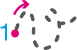 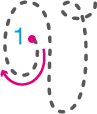 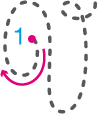  Repasse sur les lettres. Copie chaque modèle deux fois.verveine .           .Valence .           . Ecriture – 2 Copie chaque modèle deux fois.une valise .               .un navet .               .Viviane .                .Vivien .                .L’avion de Valérie vole vite.Ecriture – 1 Repasse sur chaque lettre d’une couleur différente. Repasse sur les lettres. Copie chaque modèle deux fois..           .            verveine  .           .            Valence  Ecriture – 2 Copie chaque modèle deux fois..               .              une valise   .               .              un ustensile .               .                 Viviane .               .                 VivienL’avion de Valérie vole vite.vvvvvVVVVVvvvvvVVVVV